Trafodwch y ffactorau sy’n dylanwadu ar y math o sustemau amaethyddol a welir yng Ngorllewin y DU. Disgrifiwch sut mae’r ffactorau yma yn effeithio ar gynhyrchiant.Esboniwch beth mae’r term ‘amgylchedd’ yn olygu i chi a thrafodwch ei rôl ym mherthynas ag amaethyddiaeth.Pam yr ydych yn ystyried ei fod yn fwy pwysig nac erioed i astudio Amaethyddiaeth?Yr ydych yn reolwr fferm sy’n sefydlu naill a’i (i) menter da byw PENODOL neu (ii) menter cnydau PENODOL. Trafodwch y ffactorau i’w ystyried wrth sefydlu menter o’r fath.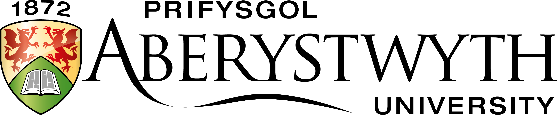 Arholiad MynediadMai 2021AMAETH A CHEFN GWLADAmser a ganiateir: 1.5 awr (90 munud)Atebwch DAU gwestiwnAMAETH A CHEFN GWLADAmser a ganiateir: 1.5 awr (90 munud)Atebwch DAU gwestiwn